Załącznik nr 1 do SWZZnak sprawy: DZ/251/111/2021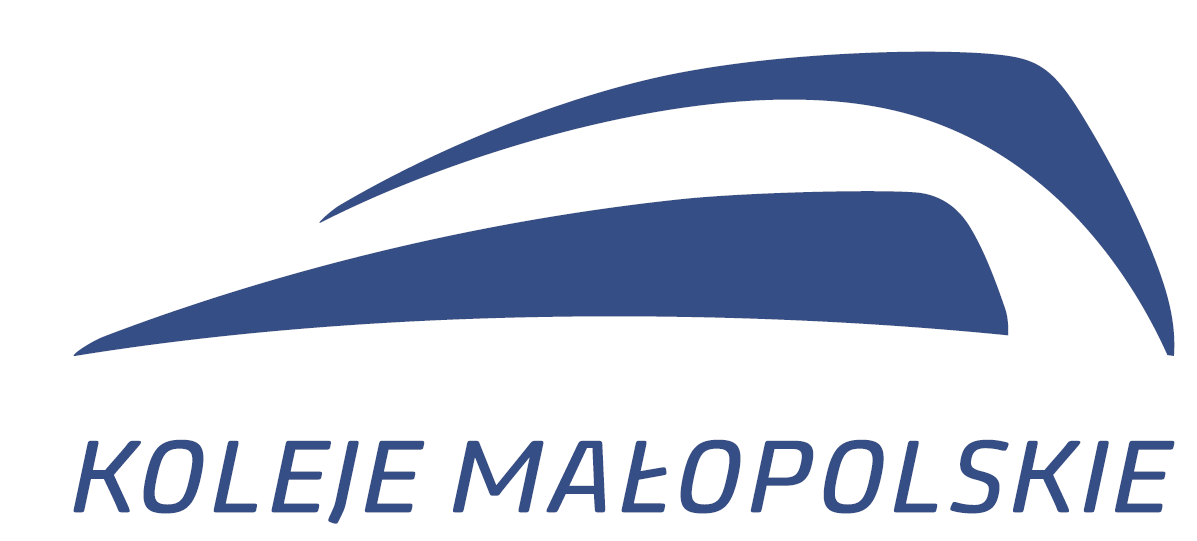 Dostawa kas i drukarek mobilnych wraz z akcesoriami dla Spółki „Koleje Małopolskie” Sp. z o.o.DEFINICJEOpis przedmiotu zamówieniaPrzedmiotem zamówienia jest dostawa:300 szt. Kas mobilnych do sprzedaży i kontroli biletów,300 szt. Drukarek mobilnych do kas mobilnych wskazanych w ppkt a).,300 szt. akumulatorów zapasowych do Kas mobilnych wskazanych w ppkt a), 300 szt. akumulatorów zapasowych do Drukarek mobilnych, wskazanych w ppkt. b),300 szt. dedykowanych ładowarek sieciowych do kas mobilnych typu USB lub USB-C,300 szt. dedykowanych ładowarek sieciowych do drukarek mobilnych,300 szt. kart pamięci flash o pojemności i parametrach wskazanych w wymaganiach sprzętowych,300 szt. rysików dedykowanych do urządzeń, o których mowa w ppkt b) dostarczonych przez producenta Kas mobilnych,300 szt. pasków/smyczy przeznaczonych do noszenia na ręku dla każdej Kasy mobilnej,300 szt. folii/szkieł ochronnych na ekran kasy mobilnej,zapewnienie usług serwisu gwarancyjnego urządzeń, o których mowa w ppkt a) i b),Wszystkie Kasy mobilne muszą umożliwiać połączenie (integracje) z dostarczonymi Drukarkami mobilnymi.Wszystkie Kasy mobilne, o których mowa w ust. 1 ppkt a) muszą być wyposażone 
w dedykowane akumulatory dostarczane przez producenta Kas mobilnych.Zamawiający wymaga dostarczenia zapasowych akumulatorów do Kas mobilnych identycznych jak te, dostarczone wraz z Kasami, o których mowa w ust. 1 ppkt a)Wszystkie sztuki dostarczonych akcesoriów, o których mowa w ust. 1 ppkt c) i e) muszą być jednolite pod względem modelu i parametrów.Wszystkie Drukarki mobilne, o których mowa w ust. 1 ppkt b) muszą być wyposażone 
w dedykowane akumulatory dostarczane przez producenta Drukarek mobilnych.Zamawiający wymaga dostarczenia zapasowych akumulatorów do Drukarek mobilnych identycznych jak te, dostarczone wraz z  urządzeniami, o których mowa w ust. 1 ppkt a).Wszystkie sztuki dostarczonych akcesoriów, o których mowa w ust. 1 ppkt d) i f) muszą być jednolite pod względem modelu i parametrów.Wszystkie sztuki dostarczonych akcesoriów, o których mowa w ust. 1 ppkt g), h), i), j) muszą być jednolite pod względem modelu i parametrów.Zamawiający nie dopuszcza zastąpienia szkła ochronnego, o którym mowa w ust.1 ppkt j)  folią ochronną.Ogólne warunki realziacji przedmiotu umowyWykonawca musi posiadać autoryzację handlową i serwisową producentów urządzeń.Wszystkie dostarczone urządzenia i akcesoria, o których mowa w ust. 1 muszą być fabrycznie nowe, dostarczone w opakowaniach nie budzących wątpliwości nienaruszalności.Wraz z dostarczonymi urządzeniami, Wykonawca przekaże Zamawiającemu pełną dokumentację urządzeń wraz z instrukcją obsługi w języku polskim oraz dedykowane oprogramowanie (sterowniki) jeśli są wymagane, zgodne z systemami operacyjnymi Zamawiającego. Wykonawca na własny koszt zapewni dostawę urządzeń wraz z akcesoriami, 
w dni robocze (od poniedziałku do piątku z wyjątkiem dni ustawowo wolnych od pracy), 
w godzinach 8:00-13:00, do siedziby Zamawiającego. Wykonawca na 3 dni przed dostawą potwierdzi mailowo jej datę.Dostawa przedmiotu zamówienia będzie zrealizowana do Spółki „Koleje Małopolskie”, 
ul. Wodna 4, 30-556 Kraków, Oddział Przewozów.Załącznikiem do protokołu odbioru będzie dostarczony przez  Wykonawcę dokument zawierający numery seryjne poszczególnych urządzeń stanowiących przedmiot zamówienia. Dodatkowo Wykonawca prześle Zamawiającemu załączony do protokołu spis w wersji elektronicznej w pliku umożliwiającym edycje (rekomendowane .xls, .xlsx, .csv, .txt).Wykonawca dostarczy Zamawiającemu  w terminie nie dłuższym niż 7 dni od daty podpisania umowy , po 4 szt. urządzeń i akcesoriów, o których mowa Rozdział II ust.1.Szczegóły wymagań technicznych – KASA MOBILNASystem operacyjny urządzenia: Android 9.0 lub nowszy, posiadający certyfikację GMS (Google Mobile Services). Urządzenie musi znaleźć się na oficjalnej liście obsługiwanych urządzeń udostępnionej przez Google pod adresem internetowym https://support.google.com/googleplay/answer/1727131?hl=pl.Kasa mobilna musi posiadać certyfikat Android Enterprise Recommended.Wymagania dotyczące procesora co najmniej, 2,0 GHz  ośmiordzeniowy w architekturze 64bitPamięć - wbudowana pamięć operacyjna nie mniejsza niż 4 GB, FLASH 32 GB.Urządzenie musi być wyposażone w zewnętrzną kartę pamięci o pojemności minimum 8GB, typu SD/SDHC/SDXC/microSD lub typ równoważny. Karta musi być zainstalowana w urządzeniu.Ekran kolorowy, podświetlany o wielkości min. 5 cala - maks. 6 cali. Min. rozdzielczość wyświetlacza 1280 x 720 pikseli. Wyświetlacz dotykowy (lub wyposażony w warstwę dotykową), odporny na uszkodzenia i upadki, obsługiwany dedykowanym do ekranu rysikiem
oraz ręcznie, w tym również w rękawicach. Zabezpieczony folią lub szkłem ochronnym.Klawiatura - ekranowa, mechaniczne klawisze funkcyjne skanera, głośności, dodatkowy klawisz funkcyjny do dowolnego oprogramowania.Wbudowany mikrofon i głośnik.Wbudowany w urządzenie i zintegrowany z urządzeniem moduł radiowy WWAN do bezprzewodowej transmisji danych 4G (LTE).Wbudowany w urządzenie i zintegrowany z urządzeniem moduł radiowy Bluetooth minimum 4.0, wersja klasy minimum Class I. Wbudowany moduł musi umożliwiać jednoczesną komunikację z co najmniej dwoma urządzeniami: drukarką mobilną / drukarką fiskalną.Wbudowany w urządzenie i zintegrowany z urządzeniem moduł GPS.Wbudowany w urządzenie i zintegrowany z urządzeniem moduł czytnik NFC i RFID, obsługujący co najmniej nośniki ISO 14443 typ A, B i B’, MIFARE (Classic, Plus, Ultralight, DESFire, Calypso®, Java Card®). Maksymalny czas odczytu jednego nośnika (w tym wymagającego użycia modułu SAM)Co najmniej dwa sloty kart SIM w tym co najmniej jeden slot SIM dedykowany do łączności poprzez APN Zamawiającego.Co najmniej dwa gniazda modułu SAM. Zamawiający wymaga, aby co najmniej dwie karty SAM (rozmiar 2FF) funkcjonowały jednocześnie w trybie aktywnym, tzn. obsługa gniazd kart przez kasę mobilną działa jednocześnie po instalacji dwóch kart SAM. W przypadku zewnętrznego czytnika musi być on instalowany bez konieczności użycia narzędzi, mocowany na zatrzask umożliwiający odpięcie go od urządzenia. Musi posiadać własny wewnętrzny układ mikroprocesorowy realizujący odczyt/zapis nośników bezstykowych (moduł HF RFID nie może używać mocy obliczeniowej i obciążać dodatkowo procesora urządzenia, do którego jest dołączony). Komunikacja czytnika i urządzenia musi odbywać się poprzez dedykowane złącze mechaniczne. Zamawiający nie dopuszcza podłączenia poprzez port micro/mini USB ze względu na wytrzymałość mechaniczną.Wbudowany w urządzenie skaner kodów 1D i 2D, umożliwiający odczyt kodów w standardach co najmniej: AZTEC, QRCODE, EAN i MRZ. Skaner musi umożliwiać pracę w każdych warunkach oświetlenia i być bezpieczny dla oczu. Zamawiający nie dopuszcza zaoferowania funkcji skanera kodów przy użyciu kamery.Wbudowana w urządzeniu i zintegrowana z urządzeniem kamera tylna z autofocus, 
o rozdzielczości minimum 13 MP.Wbudowany w urządzenie i zintegrowany z urządzeniem port USB.Maksymalna waga urządzenia z zainstalowanym akumulatorem, nie może przekraczać 400 g. Wymiary: nie więcej niż 170mm x 90mm x 30mm.Ładowalny akumulator główny wielokrotnego ładowania o pojemności min 6000 mAh typu: ,,smart battery”. Akumulator musi być wymienialny bez użycia narzędzi.Odporność urządzenia na wielokrotne upadki na beton z wysokości minimum 1,2 metraSpełnienie normy pyło i bryzgoszczelności w standardzie co najmniej IP65Urządzenie wyposażone w tzw. Funkcję hot-swap,  umożliwiającą  wymianę akumulatora 
w trakcie pracy oraz powrót urządzenia do stanu aplikacji i systemu operacyjnego przed wymianą akumulatora.Dedykowana ładowarka sieciowa do kasy mobilnej typu USB lub USB-C (230 V).Kasa mobilna musi posiadać w zestawie dedykowany rysik, pasek/smycz na rękę, dodatkowy akumulator oraz kartę pamięci o pojemności minimum 8 GB.Obudowa ergonomiczna, przystosowana do trzymania urządzenia w jednej ręce.Musi posiadać funkcję konfigurowania parametrów działania kasy mobilnej z poziomu oprogramowania do zarządzania urządzeniami (MDM) przez administratora systemu 
np. konfiguracja skanera kodów 1D/2D.Urządzenie dopuszczone do sprzedaży i użytkowania na terenie Unii Europejskiej, oznakowane znakiem CE (Conformite Europeenne), posiadające wszelkie niezbędne certyfikaty, m. in. dla modułów komunikacyjnych, wbudowanych urządzeniach laserowych i innych elementów tego wymagających, umożliwiające zgodne z prawem użytkowanie urządzenia na terenie Unii Europejskiej.Temperatura pracy w zakresie co najmniej od -20oC do +50oC. Temperatura przechowania od -20oC do +50oC.Wbudowany  w  urządzenie  i  zintegrowany  z  urządzeniem   moduł  radiowy  WLAN, obsługujący standardy transmisji IEEE 802.11 minimum b/g/n, obsługujący szyfrowanie danych WPA, WPA2, EAP-TLS.Szczegóły wymagań technicznych – DRUKARKA MOBILNADruk termiczny, głowica typu liniowego.Szybkość wydruku co najmniej 95 mm/s.Rozdzielczość wydruku co najmniej 200 DPI lub więcej.Drukarka mobilna umożliwiająca wydruk o szerokości minimum 72mm na papierze termicznym z rolki o szerokości co najmniej 78mm.Ładowalny akumulator główny wielokrotnego ładowania o pojemności m.in. 2200 mAh,
 z możliwością wymiany bez użycia dodatkowych narzędzi.Drukarka mobilna w zestawie musi posiadać dedykowaną ładowarkę sieciową oraz dodatkowy akumulatorWbudowane wielokolorowe diody statusowe LED wskazujące min.: koniec papieru, otwarcie pokrywy drukarki, stan ładowania akumulatora.Drukarka musi posiadać funkcję sygnalizującą stan naładowania akumulatora podczas pracy urządzenia oraz umożliwiać automatyczne przechodzenie w tryb czuwania (oszczędność energii).Drukarka mobilna musi być wyposażona w moduł Bluetooth o standardzie nie mniejszym niż 3.0 + EDR umożliwiający łączność z urządzeniami peryferyjnymiMusi posiadać możliwość parowania za pomocą modułu NFC.Czujnik typu „blackmark” identyfikujący segmenty papieru na podstawie znacznika na rewersie papieru. Odczytywanie kodu kreskowego nadrukowanego na rewersie papieru w celu identyfikacji numeru konkretnego segmentu.Maksymalna waga drukarki z zainstalowanym akumulatorem, o którym mowa, nie większa niż 450 g.Wymiary nie większe niż 105mm x 136mm x 58mm.Odporność urządzenia na wielokrotne upadki z wysokości minimum 1,2 metra.Spełnienie normy pyło- i bryzgoszczelności w standardzie minimum IP43Drukarka dopuszczona do sprzedaży i użytkowania na terenie Unii Europejskiej, oznakowana znakiem CE, posiadająca wszelkie niezbędne certyfikaty. Pochodząca z oficjalnego kanału dystrybucyjnego producenta na rynku polskim.Temperatura pracy w zakresie co najmniej od -10oC do +50oC. Temperatura przechowania od -20oC do +50oC.Wydruk - tekst i grafika definiowane przez Zamawiającego. Obsługa polskich znaków diakrytycznych, obsługa co najmniej jednej z wymienionych stron kodowych: CP852 (LATIN II), ISO 8859-2 (Latin -2),Windows 1250.Możliwość obsługi i wydruku kodów jednowymiarowych oraz dwuwymiarowych, co najmniej:AZTEC Code, Data Matrix, rodzina GS l /DataBar(RSS), MaxiCode, MicroPDF 417, PDF 41, QR Code, TLC 39.SzkoleniaWykonawca zobowiązuje się do przeszkolenia 5 osób w zakresie:obsługi dostarczonych urządzeń,konfiguracji urządzeń mobilnych,instalacji dedykowanego oprogramowania do zarządzani drukarką, jeśli jest to konieczne do prawidłowego działania połączonych urządzeń mobilnych, o których mowa w Rozdziale II ust. 1.Szkolenia pracowników muszą obejmować minimum 4 godzin zegarowych. Przez godzinę zegarową należy rozumieć godzinę trwającą 60 min.Na Wykonawcy spoczywa obowiązek prawidłowego oszacowania długości szkolenia. 
W przypadku konieczności wykorzystania większej ilość godzin szkoleń Wykonawca musi uwzględnić to w cenie oferty. Wykonawca przeszkoli wskazanych pracowników Zamawiającego w trybie stacjonarnym.Zamawiający uprawniony jest do żądania powtórnego szkolenia na koszt Wykonawcy, 
w przypadku kiedy kontrola przeprowadzona przez Zamawiającego wykaże, że Wykonawca dopuścił się uchybień lub zaniedbań w realizacji szkoleń.GwarancjaWykonawca udziela Zamawiającemu gwarancji jakości wszystkich urządzeń i akcesoriów, o których mowa Rozdział II ust.1.) na okres 36 miesięcy od dnia podpisania protokołu odbioru bez uwag Zamawiającego, z zastrzeżeniem, iż gwarancja na akumulatory do urządzeń wynosi 12 miesięcy od dnia podpisania protokołu odbioru bez uwag Zamawiającego.Wykonawca w ramach wynagrodzenia udziela Zamawiającemu gwarancji na prawidłowe 
tj. wolne od jakichkolwiek błędów funkcjonowanie dostarczonych urządzeń oraz akcesoriów.Zamawiający może dochodzić roszczeń z tytułu Gwarancji, także po upływie terminu Gwarancji, jeżeli zgłoszenie Wady nastąpiło przed upływem tego terminu.Zamawiający zobowiązuje się dołożyć starań w celu umożliwienia Wykonawcy świadczenia usług w ramach Gwarancji, a w szczególności:udostępnić urządzenia lub akcesoria, które zostały objęte zgłoszeniem gwarancyjnym,jeżeli jest to konieczne udostępnić pomieszczenia, w których znajduje się infrastruktura, jeśli dostęp bezpośredni jest potrzebny do usunięcia Wady,w zależności od okoliczności i bieżącej działalności operacyjnej Zamawiającego, ograniczyć dostęp do urządzeń dla użytkowników lub podjąć decyzję o czasowym wyłączeniu urządzeń z funkcjonowania celem usunięcia Wady.Po dokonaniu naprawy gwarancyjnej Zamawiający przeprowadzi testy celem sprawdzenia poprawność działania urządzenia lub akcesoria. Zamawiający zastrzega sobie prawo do wykorzystania maksymalnego czasu testowania w odniesieniu do poszczególnych podzespołów umożliwiających potwierdzenie naprawy (w szczególności do podzespołów charakteryzujących się funkcjonalnością podtrzymywania zasilania).Czas Naprawy uznaje się za dotrzymany, jeżeli przed jego upływem Wada została usunięta.Wymagania w zakresie świadczenia usługi Serwisu gwarancyjnego urządzeńZamawiający wymaga świadczenia usług serwisowych przez okres 36 miesięcy licząc od daty podpisania protokołu odbioru urządzeń bez uwag Zamawiającego.Serwis świadczony będzie przez autoryzowany serwis producenta oferowanych urządzeń lub wskazanego partnera autoryzowanego centrum serwisowego.Gwarancja na akumulatory do Urządzeń wynosi 12 miesięcy licząc od dnia podpisaniu protokołu odbioru bez uwag Zamawiającego.Świadczenie usługi serwisowej obejmować będzie m.in.:usuwanie wad materiałowych i konstrukcyjnych, a także doprowadzenie do spełnienia wszystkich deklarowanych w ofercie przez Wykonawcę parametrów i/lub funkcji użytkowych Urządzeń,usuwanie usterek, błędów i awarii funkcjonalnych w działaniu urządzeń,diagnostykę urządzeń (ustalenie źródeł awarii), konserwację jeśli jest taka jest konieczna, do utrzymania ciągłości gwarancji,cykliczne przeglądy (sprawdzenie stanu technicznego urządzeń), jeśli te wymagane są przez producenta urządzeń,naprawy (całkowite usunięcie usterki, awarii, problemu), interwencje serwisowe, po zgłoszeniach Zamawiającego,zapewnienie części zamiennych.W okresie gwarancji i rękojmi wszelkie naprawy i wymiany objęte gwarancją lub rękojmią, dokonywane będą w ramach wynagrodzenia umownego. Zamawiający nie ponosi jakichkolwiek kosztów związanych z naprawami gwarancyjnymi i wymianami, 
a w szczególności:kosztów transportu, kosztów części zamiennych, materiałów, prac związanych z naprawą lub wymianą.Wykonawca zobowiązany jest do świadczenie usługi gwarancyjnej w taki sposób, aby zapewnić efektywne, ciągłe, sprawne i prawidłowe działanie urządzeń stanowiących przedmiot umowy z uwzględnieniem czasów SLA wskazanych przez Zamawiającego.W ramach usługi gwarancyjnej Wykonawca wykona nielimitowaną ilość interwencji tj. koniecznych napraw urządzeń.Interwencje serwisu gwarancyjnego polegające na wymianie części będą wykonywane na koszt i ryzyko Wykonawcy.Wykonawca dokona zakończenia naprawy i przywrócenia pełnej sprawności urządzenia lub akcesoria w terminie do 3 dni roboczych od zgłoszenia awarii, z zastrzeżeniem zapisów gwarancji producenta.Wykonawca zobowiązany jest każdorazowo potwierdzić przyjęcie zgłoszenia, nadając mu numer zgłoszenia oraz przekazując informację zwrotną o przyjęciu zgłoszenia do Zamawiającego.Niepotwierdzenie przyjęcia zgłoszenia przez Wykonawcę nie wstrzymuje rozpoczęcia biegu terminu usunięcia błędu lub awarii.Wykonawca zobowiązany jest (jeśli to konieczne) do dostarczenia na własny koszt urządzeń zastępczych na czas niezbędny do usunięcia wady lub usterki, jeśli czas usunięcia wady lub usterki przekracza 3 dni robocze, licząc od dnia zgłoszenia awarii urządzenia.Urządzenia lub akcesoria zastępcze muszą posiadać parametry techniczne nie gorsze od tych przyjętych do naprawy. Muszą one być w pełni funkcjonalnie i zdatne do pracy w środowisku Zamawiającego.W przypadku wystąpienia wad lub usterek w działaniu urządzeń lub akcesoriów niemożliwych do usunięcia lub uniemożliwiających korzystanie z nich, Wykonawca w terminie 7 dni, licząc od dnia zdiagnozowania takiej wady wymieni urządzenie lub akcesorium na nowe wolne od wad, posiadające te same parametry techniczne i eksploatacyjne lub nie gorsze.Wykonawca we własnym zakresie odbierze reklamowane urządzenia i dostarczy je po naprawie w miejsce skąd zostały odebrane do naprawy.Podczas odbioru, w przypadku stwierdzenia niezgodności (szczególnie niezgodności ilościowej/ jakościowej, widocznych uszkodzeń fizycznych) Zamawiający złoży Wykonawcy oświadczenie w formie pisemnej, wskazując zastrzeżenia co do przedmiotu odbioru, 
a Wykonawca jest zobowiązany do uznania zastrzeżeń poprzez dostarczenie asortymentu wolnego od wad fizycznych lub brakującego asortymentu w terminie 3 dni roboczych od daty złożenia oświadczenia/reklamacji. Koszty dostawy asortymentu wolnego od wad, zgodnie 
z pierwotnym zamówieniem obciążają Wykonawcę.Wykonawca zapewni dostęp do najnowszych sterowników i uaktualnień (jeśli to konieczne do prawidłowego działania urządzeń) na stronie producenta lub w sklepie Google Play.W przypadku konieczności zabrania urządzenia poza siedzibę firmy celem usunięcia wady/ usterki zewnętrzne karty  pamięci należy wymontować i pozostawić w posiadaniu Zamawiającego.Wykonanie naprawy nie spowoduje utraty gwarancji. W przypadku zawinionej przez Wykonawcę utraty gwarancji wszelkie koszty i obowiązki wynikające z gwarancji przechodzą na Wykonawcę.Zamawiający musi mieć możliwość dokonywania zgłoszeń napraw poprzez:wyznaczone autoryzowane, polskojęzyczne punkty serwisowe producenta pracujący co najmniej w godzinach 7:00-15:00 we wszystkie dni robocze,lubstronę WWW zapewniającą przyjmowanie zgłoszeń serwisowych przez 24h na dobę,lubadres mailowy wskazany przez Wykonawcę.Wybór formy zgłoszenia należy do Zamawiającego, w zależności od aktualnych możliwości technicznych.Jeżeli w wyniku prac serwisowych zostanie wymienione urządzenie, gwarancja i rękojmia dla takiego urządzenie lub jego elementu biegnie na nowo przez okres 36 miesięcy od dnia jego odebrania bez uwag Zamawiającego..Informacje o zamawiającymW przypadku konieczności podłączenia dostarczonych urządzeń do komputera celem skonfigurowania lub wgrania danych, Zamawiający informuje, że używanym obecnie systemem operacyjnym jest MS Windows 10 pro.Zamawiający posiada wdrożony System Famoc, do którego podłączone zostaną dostarczone przez Wykonawcę urządzenia. Zamawiający nie dopuszcza wymiany Systemu MDM lub zastosowanie równocześnie drugiego rozwiązania MDM.Na Wykonawcy spoczywa obowiązek zarejestrowania urządzeń z systemem Android, o których mowa w §1 ust 1 w usłudze Zero-Touch oraz podłączenie do konta Google wskazanego przez Zamawiającego.AwariaWada polegająca na nieprawidłowym funkcjonowaniu urządzeń, w tym niezgodnie z Dokumentacją, skutkująca niemożnością realizacji przez Zamawiającego procesów biznesowych lub skutkująca błędnym przetwarzaniem danych niezbędnych w ich realizacji.BłądWada polegająca na nieprawidłowym funkcjonowaniu urządzeń, w tym niezgodnie z Dokumentacją lub założeniami, ale nie powodująca nieprawidłowości w realizacji procesów biznesowych Zamawiającego.Dzień roboczyOznacza dzień od poniedziałku do piątku od 7:00 do 15:00, z wyłączeniem dni ustawowo wolnych od pracy.Drukarka mobilnaPrzenośne urządzenie drukujące, zasilane akumulatorowo, wyposażone m.in. w procesor i moduł łączności do komunikacji z kasą mobilną. Urządzenie przeznaczone jest do drukowania biletów oraz wezwań do zapłaty na papierze termicznym z zabezpieczeniami.Kasa mobilnaPrzenośne urządzenie, zasilane akumulatorowo, wyposażone m.in. 
w procesor, skaner kodów 1D/2D, czytnik nośników RFID, pamięć, ekran dotykowy, moduły łączności, sloty na karty SIM/SAM. Urządzenie przeznaczone jest do gromadzenia i przetwarzania danych w zakresie sprzedaży biletów kolejowych.Urządzenia lub urządzenia mobilneNależy przez to rozumieć Drukarkę mobilną i Kasę mobilnąMDM(ang. mobile device management). Środowisko do zarządzania podłączonymi urządzeniami (kasy mobilne, tablety, telefony).WykonawcaDostawca urządzeń mobilnych oraz usług wskazanych w niniejszym opisie przedmiotu zamówienia.ZamawiającySpółka „Koleje Małopolskie” Sp. z o.o. KRS: 0000500799, REGON: 123034972, NIP: 6772379445.